Общество с ограниченной ответственностью«Донской градостроительный центр»(ООО «ДГЦ»)МАТЕРИАЛЫ ИЗМЕНЕНИЙ В ГЕНЕРАЛЬНЫЙ ПЛАНМУНИЦИПАЛЬНОГО ОБРАЗОВАНИЯ«КАШАРСКОЕ СЕЛЬСКОЕ ПОСЕЛЕНИЕ» КАШАРСКОГО РАЙОНА РОСТОВСКОЙ ОБЛАСТИПОЯСНИТЕЛЬНАЯ ЗАПИСКАг. Ростов-на-Дону2015г.Общество с ограниченной ответственностью«Донской градостроительный центр»(ООО «ДГЦ»)МАТЕРИАЛЫ ИЗМЕНЕНИЙ В ГЕНЕРАЛЬНЫЙ ПЛАНМУНИЦИПАЛЬНОГО ОБРАЗОВАНИЯПОЯСНИТЕЛЬНАЯ ЗАПИСКАДиректорООО «ДГЦ»		                                               Н.И.Жиленковаг. Ростов-на-Дону2015гСОСТАВ МАТЕРИАЛОВ по изменению генерального планаАвторский коллектив:____________________ Бережная В.Н.____________________ Хитёва Е.О.Состав рабочей группы:Бережная В.Н.	главный архитектор проекта Хитёва Е.О.	архитекторТекстовая часть проекта выполнена В.Н. Бережной. Графическая часть проекта выполнена архитектором Е.О. Хитёвой. Техническое обеспечение проекта – инженер-программист М.Ю. Трухачёв.Графические материалы схемы разработаны с использованием ГИС «Object Land 2.7.3» и «MapInfo 7.0.». Проведение вспомогательных операций с графическими материалами осуществлялось с использованием САПР «AutoCAD», графических редакторов «Corel Draw», «Photoshop».Создание и обработка текстовых и табличных материалов проводилась с использованием пакетов программ «Microsoft Office Pro-2010», «Open Office.org. Professional. 2.0.1».При подготовке данного проекта использовано исключительно лицензионное программное обеспечение.1.Общая частьНастоящие изменения в действующий генеральный план Кашарского Сельского поселения Кашарского района Ростовской области подготовлены на основании заявлений и предложений, поступивших в Администрацию Кашарского сельского поселения от заинтересованных лиц на основании положений ч.17 ст. 24 Градостроительного кодекса РФ.Проект изменений подготовлен ООО «Донской градостроительный центр» на основании:Градостроительного кодекса РФ.Постановления Администрации Кашарского сельского поселения № 336 от 30 ноября 2015 г. Договора на выполнение работ по подготовке проекта внесения изменений в Генеральный план и Правила землепользования и застройки Кашарского сельского поселения Кашарского района Ростовской области.В рамках работы по подготовке проекта изменений выполнено:Подготовлена настоящая пояснительная записка; Откорректированы в необходимом объеме  графические материалы генерального плана сельского поселения. Изменения вносятся в графическую часть генерального плана, выполненного ООО «Донской градостроительный центр» в 2008 году и утвержденного  решением  Собрания депутатов Кашарского сельского поселения от 21.09. 2010 года № 125.Предлагаемый проект изменений в генеральный план Муниципального образования Кашарское сельское поселение Кашарского района Ростовской области подлежит согласованию в порядке определенном в ст. 25 Градостроительного кодекса РФ. Настоящий проект изменений генерального плана Кашарского сельского поселения Кашарского района Ростовской области подлежит рассмотрению на публичных слушаниях в порядке, установленном с п. 11 ст. 24 и ст. 28 Градостроительного кодекса РФ. Ранее разработанный и утвержденный генеральный план Муниципального образования Кашарское СП был выполнен на основе данных о состоянии муниципального образования 2007г, соответственно по прошествии 8 лет социально-экономическая ситуация в границах МО изменилась и потребовалось скорректировать часть принятых генеральным планом планировочных решений по функциональному зонированию территории, в целях более эффективного использования отдельных земельных участков и соблюдения законных интересов правообладателей земельных участков. Предлагаемые настоящим проектом изменения генерального плана будут способствовать повышению инвестиционной привлекательности территории Кашарского СП. Настоящие изменения также будут способствовать увеличению налогооблагаемой базы и соответственно увеличению поступлений в бюджеты различного уровня.В рамках настоящих изменений не выполняются работы по приведению генерального плана в соответствие с действующей редакцией Градостроительного кодекса (п.11, ст. 11, Федеральный закон от 20.03.2011 N 41-ФЗ "О внесении изменений в Градостроительный кодекс Российской Федерации и отдельные законодательные акты Российской Федерации в части вопросов территориального планирования)". Изменения в материалы генерального плана в графической форме.Предлагаемые изменения касаются только территории населённого пункта хутор Новопокровский, в части изменения функционального зонирования его территории (отображено в графической части проекта). Изменения генерального плана связаны с планируемым размещением в восточной части х. Новопокровский предприятия сельскохозяйственного производства, для  которого предлагается использовать два земельных участка. Один земельный участок, площадью 1925 кв. м. находится на территории бывшего сельского клуба. В действующем генеральном плане этот участок планировался  для размещения коммерческих и торговых объектов. Второй участок, планируемый для  размещения сельскохозяйственного предприятия расположен в 60 метрах к северо–востоку от первого. Площадь участка составляет 10 000 кв. м. В действующем генеральном плане этот участок  относится к неиспользуемым природным территориям. Общая площадь участков создаваемого предприятия сельскохозяйственного производства составит 11 925 кв. м. или 1,19 га.Расстояние от зданий и сооружений планируемого предприятия до существующей жилой застройки должно соответствовать нормам САНПИН 2.2.1/2.1.1.1200 - 03.Для удобства рассмотрения настоящего проекта изменений ниже приводится фрагмент  Схемы развития сельского поселения (основной чертеж).Фрагменты 6-7 (М 1:5 000) в редакциях соответственно до и после внесения изменений Рис. 2.1 Рис. 2.1.фрагмент схемы развития сельского поселения (основной чертеж).Фрагменты 6-7, в редакциях соответственно до и после внесения измененийСоответствующие изменения внесены в чертёж утверждаемой части генерального плана  «Схема границ функциональных зон. Фрагменты 6-7».В связи с тем, что за прошедшее с момента утверждения генерального плана время, х. Новопокровский был газифицирован и с тем, что размещение нового сельскохозяйственного предприятия потребует переноса участка существующей линии ЛЭП 10 кВ, необходимые изменения внесены в чертёж материалов по обоснованию генерального плана «Схема размещения объектов инженерной и транспортной инфраструктуры. Фрагменты 6-7». На схеме уточнено месторасположение сетей газопровода и даны предложения по переносу линии ЛЭП.Ниже приводится сравнение показателей баланса территории Муниципального образования Кашарское СП Кашарского района Ростовской области после внесённых изменений с данными действующего генерального плана (изменения выделены красным цветом). Табл.3.1. Баланс территорийПриложение:Копия Постановления Администрации Кашарского сельского поселения № 336 от 30 ноября 2015 г. « О подготовке проекта внесения изменений в генеральный план и правила землепользования и застройки Кашарского сельского поселения».Схема границ функциональных зон. Фрагменты 6-7. М 1:5000 Схема развития сельского поселения (основной чертеж) Фрагменты 6-7. М 1:5 000.Схема размещения объектов инженерной и транспортной инфраструктуры. Фрагменты 6-7. М 1:5 000.Приложение 1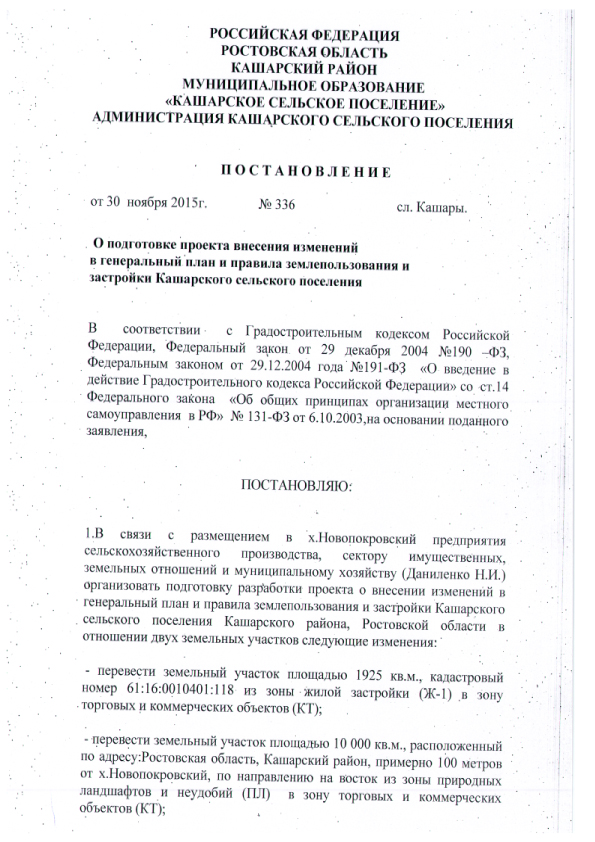 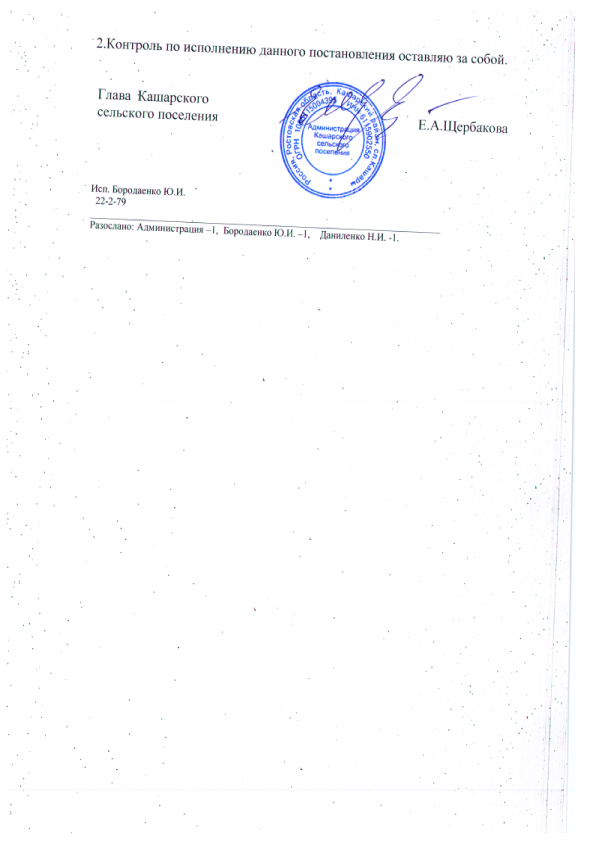 Договор: № _____ Заказчик: ООО «КРС-Дон»Арх.№______________Договор: № _____ Заказчик: ООО «КРС-Дон»НаименованиеНаименованиегрифинв.№ПримечаниеПримечаниеПояснительная запискаПояснительная запискан/сСшив формата А 4Сшив формата А 4Проект изменений генерального плана в графической форме:Проект изменений генерального плана в графической форме:Проект изменений генерального плана в графической форме:Проект изменений генерального плана в графической форме:Проект изменений генерального плана в графической форме:Проект изменений генерального плана в графической форме:№ п/пНаименованиегрифинв.№МасштабПримечание1Схема границ функциональных зон Фрагменты 6-7. М 1:5 000н/сМ 1:5 000Новая  редакция2Схема развития сельского поселения (основной чертеж) Фрагменты 6-7. М 1:5 000.ДСПМ 1:5 000Новая  редакция3Схема размещения объектов инженерной и транспортной инфраструктуры. Фрагменты 6-7. М 1:5 000.ДСПМ 1:5 000Новая  редакцияВ редакции действующего генерального планаВ новой редакции генерального плана с учетом настоящих изменений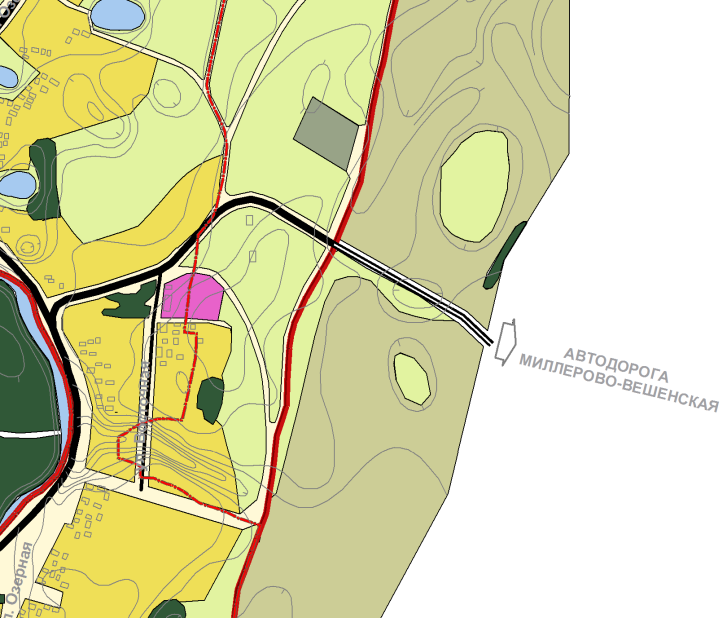 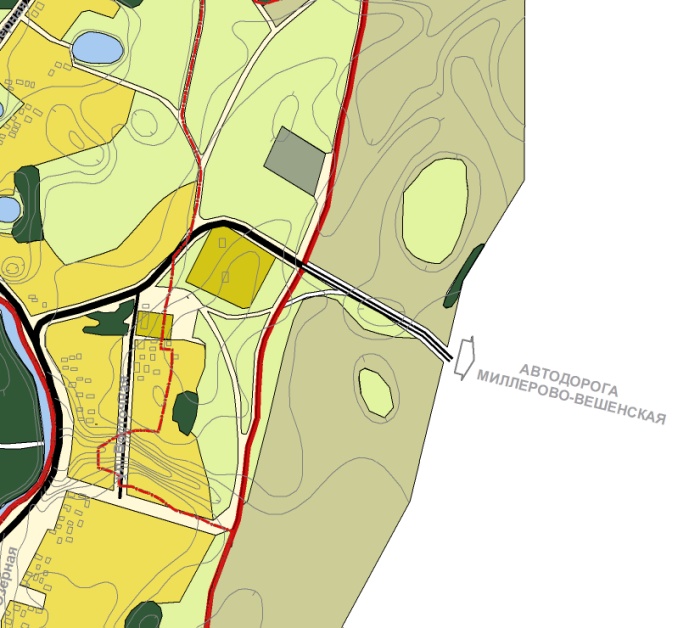 № п.п.НаименованиеЕд. изм.Утверждённый генеральный планУтверждённый генеральный планВнесение измененийВнесение изменений№ п.п.НаименованиеЕд. изм.Площадь%Площадь%Площадь сельского поселениякм.2342,9342,91.Земли сельскохозяйственного назначения28886288861.1.Общая площадь населённых пунктов СП «Кашарское сельское поселение»*Га1960.0100%1960.0100%2.В том числе: сл. Кашарых. Будановкас. Верхнекалиновкас. Лысогорках. Миргородскийх. Нижнекалиновках. Новодонецкийс. Новопавловках. Новопокровскийх. Усиковках. ФедоровкаГа1101,385,0172,073,324,759,9137,3169,4100,127,79,356,24,38,73,71,33,17,08,65,11,40,51101,385,0172,073,324,759,9137,3169,4100,127,79,356,24,38,73,71,33,17,08,65,11,40,53.Площадь жилой застройки - всего:в том числе:-одноэтажная застройка (включая ИЖС)-малоэтажная многоквартирная застройкаГаГаГа765,0763,21,839,038,90,1765,0763,21,839,038,90,14.Общественно-деловая (зона поселкового центра)Га37,21,936,71,95.Промышленная и коммунально-складская зоныГа71,53,672,73,76.Земли общего пользованияГа309,315,8309,315,87.Зеленые насаждения общего пользованияГа43,62,243,62,28.Сельскохозяйственные и прочие территорииГа733,437,5732,737,4